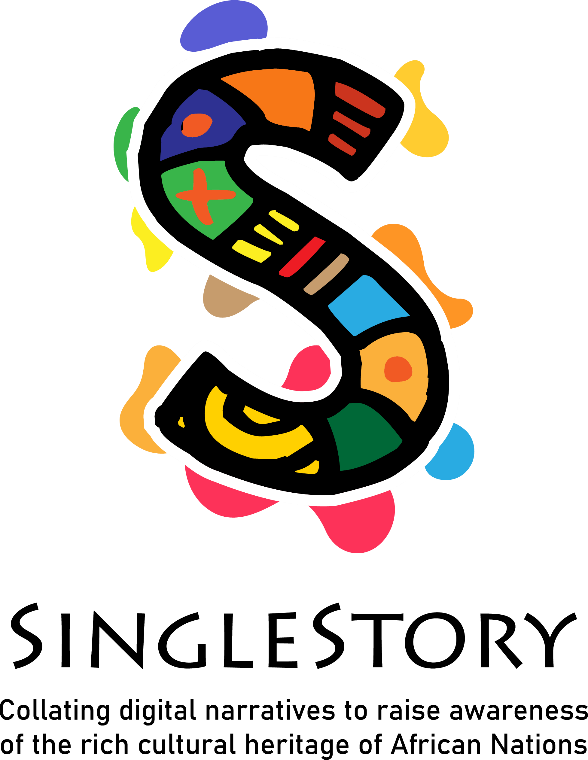 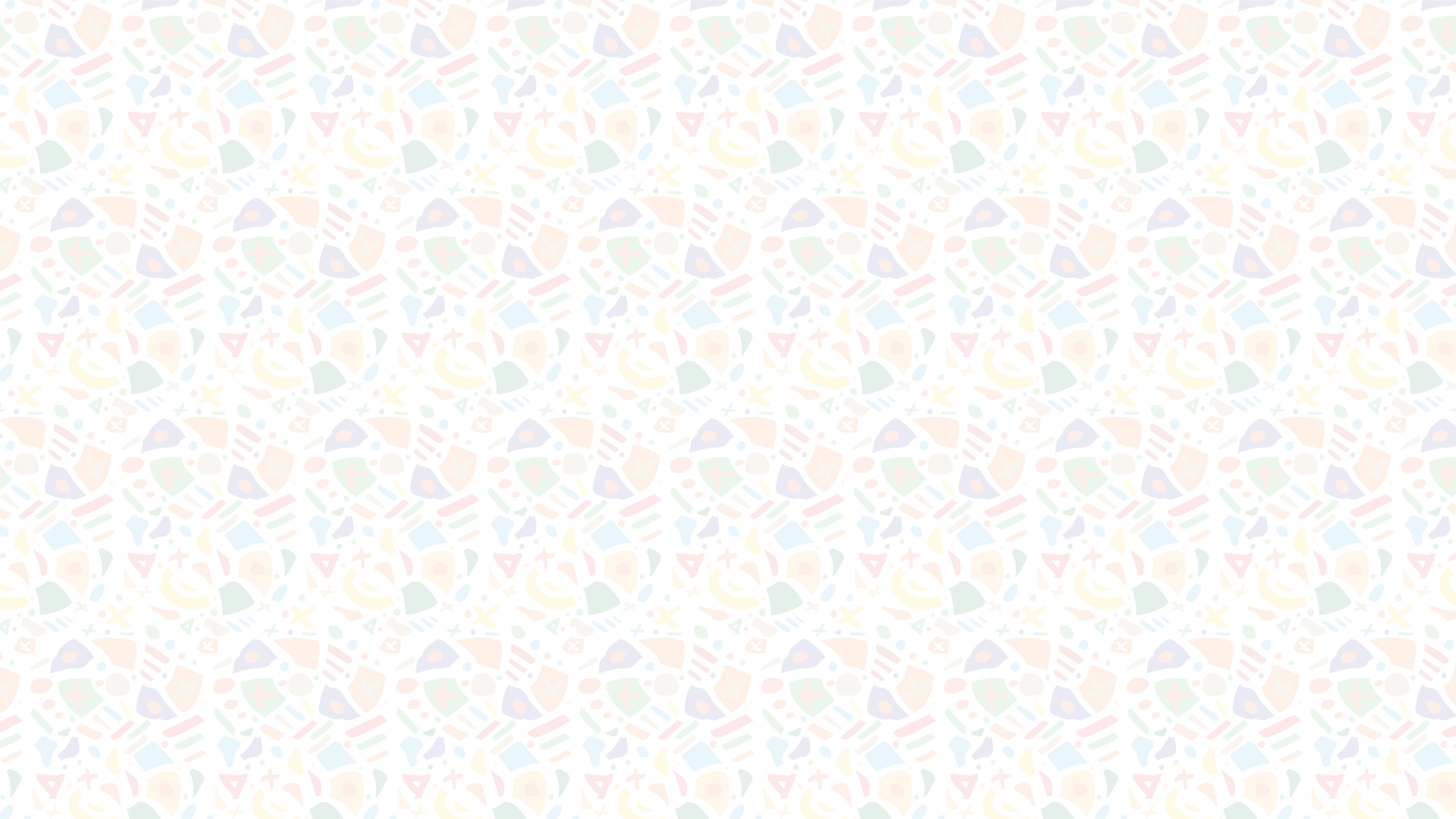 IO1 – Digital Storytelling Curriculum SDL Content SDL 2SDL 3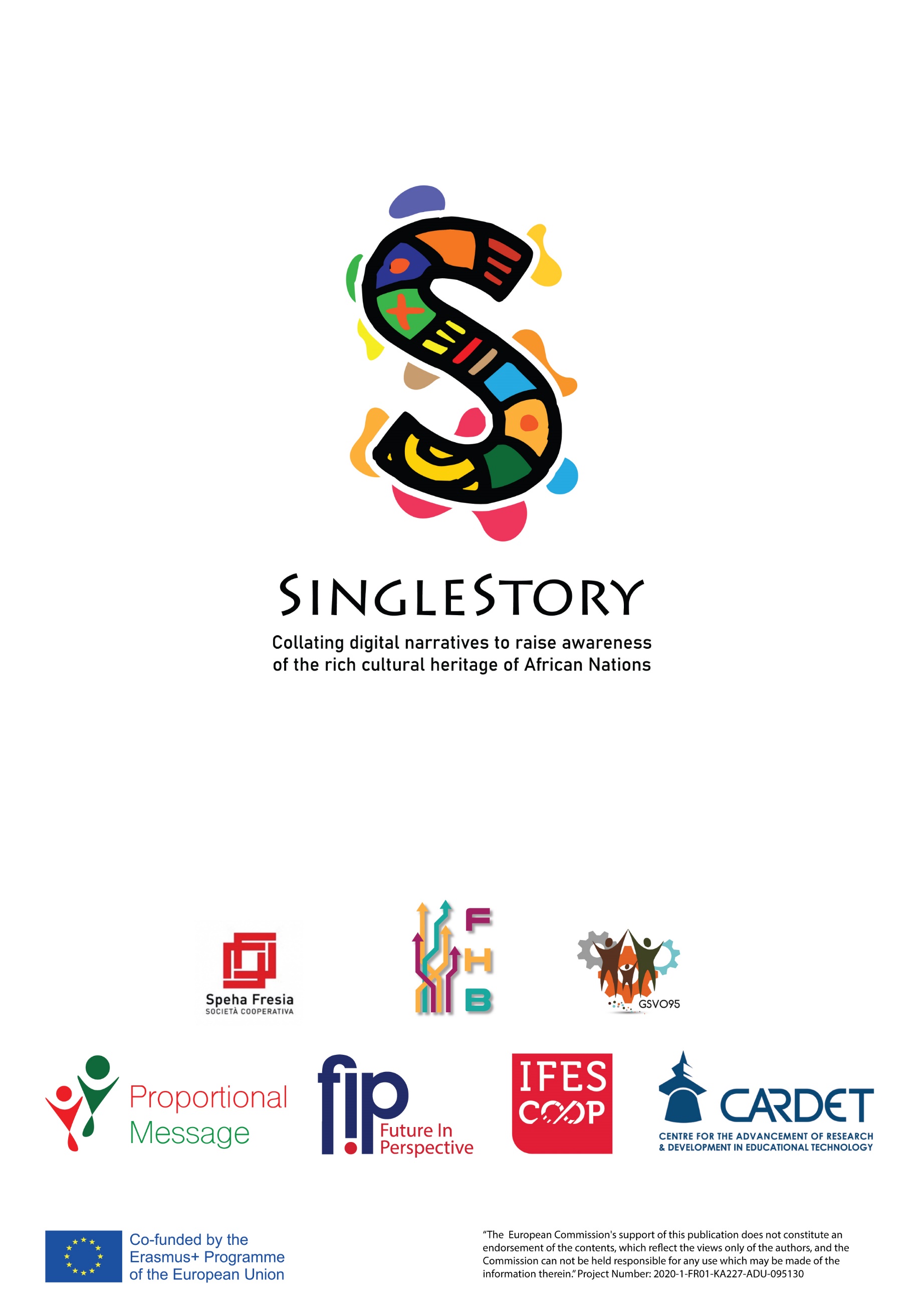 Module Title:Producing your story in a digital formatTitle of Activity:Digital Storytelling Duration of Activity:60 minutesWhy use this resource?Learners will gain a basic knowledge of what digital storytelling is and how they can utilise it in their work. They will have a greater understanding of what a storyboard is and how useful a tool it can be for digital storytelling. What will you get from using this resource?Produce a storyboard for your own African story on Canva, templates are available here:https://www.canva.com/create/storyboards/Link to Additional Resources or Reading Materials:https://www.canva.com/learn/how-to-build-a-storyboard/References/ Sources:https://milanote.com/product/storyboardinghttps://www.studiobinder.com/blog/best-storyboard-software-free-storyboard-templates/Module Title:Producing your story in a digital formatTitle of Activity:Lighting and smartphone filmmakingDuration of Activity:60 minutesWhy use this resource?Basic knowledge of smartphone filmmaking What will you get from using this resource?Produce 2 short videos using the link below as an aid to show how you can make positive use of light for smartphone filmmaking.https://www.premiumbeat.com/blog/five-mobile-phone-lighting-tricks/The videos should show how you:Bounce lighting off of a reflective surface Use mood lighting to enhance video qualityLink to Additional Resources or Reading Materials:https://www.youtube.com/watch?v=IXe3rEWrDVghttps://www.youtube.com/watch?v=1012vZNucwcReferences/ Sources:https://www.backstage.com/magazine/article/use-smartphone-light-film-project-14964/https://www.movophoto.com/blogs/movo-photo-blog/mobile-filmmakingModule Title:Producing your story in a digital formatTitle of Activity:Producing a podcast Duration of Activity:60 minutesWhy use this resource?Learners will gain basic knowledge of podcast production.What will you get from using this resource?Record 5 minutes of audio of your African story for a podcast using the skills you have learned and following these simple steps: https://www.thepodcasthost.com/recording-skills/how-to-record-a-podcast/Learners will grasp the basics of podcast production and be able to follow a format and structure that will allow them to create their own podcast going forward. Link to Additional Resources or Reading Materials:https://www.quillpodcasting.com/blog-posts/podcast-productionhttps://www.podcastinsights.com/start-a-podcast/References/ Sources:https://www.thepodcasthost.com/planning/how-to-start-a-podcast/https://www.weeditpodcasts.com/top-10-podcasts-about-podcasting/